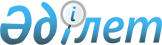 О бюджете сельского округа Жуантобе на 2020-2022 годыРешение Шиелийского районного маслихата Кызылординской области от 27 декабря 2019 года № 49/9. Зарегистрировано Департаментом юстиции Кызылординской области 30 декабря 2019 года № 7115.
      В соответствии с пунктом 2 статьи 75 Кодекса Республики Казахстан от 4 декабря 2008 года "Бюджетный кодекс Республики Казахстан" и пунктом 2-7 статьи 6 Закона Республики Казахстан от 23 января 2001 года "О местном государственном управлении и самоуправлении в Республике Казахстан", Шиелийский районный маслихат РЕШИЛ:
      1. Утвердить бюджет сельского округа Жуантобе на 2020 - 2022 годы согласно приложениям 1, 2 и 3, в том числе на 2020 год в следующих объемах:
      1) доходы -168 766 тысяч тенге, в том числе: 
      налоговые поступления – 2 700 тысяч тенге;
      поступления трансфертов -163 616 тысяч тенге;
      2) затраты - 168 766 тысяч тенге;
      3) чистое бюджетное кредитование - 0; 
      бюджетные кредиты - 0;
      погашение бюджетных кредитов - 0;
      4) сальдо по операциям с финансовыми активами - 0; 
      приобретение финансовых активов - 0;
      поступления от продажи финансовых активов государства - 0;
      5) дефицит (профицит) бюджета - -1 тысяч тенге;
      6) финансирование дефицита (использование профицита) бюджета - 1 тысяч тенге;
      поступление займов - 0; 
      погашение займов - 0; 
      используемые остатки бюджетных средств - 1 тысяч тенге.
      Сноска. Пункт 1 - в редакции решения Шиелийского районного маслихата Кызылординской области от 04.12.2020 № 63/8 (вводится в действие с 01.01.2020).


      2. Установить на 2020 год объемы субвенций, передаваемых из районного бюджета в бюджет сельского округа Жуантобе в сумме 139 545 тысяч тенге.
      3. Настоящее решение вводится в действие с 1 января 2020 года и подлежит официальному опубликованию.  Бюджет сельского округа Жуантобе на 2020 год
      Сноска. Приложение 1 - в редакции решения Шиелийского районного маслихата Кызылординской области от 04.12.2020 № 63/8 (вводится в действие с 01.01.2020). Бюджет сельского округа Жуантобе на 2021 год Бюджет сельского округа Жуантобе на 2022 год
					© 2012. РГП на ПХВ «Институт законодательства и правовой информации Республики Казахстан» Министерства юстиции Республики Казахстан
				
      Председатель сессии Шиелийскогорайонного маслихата

П. Маханбет

      Cекретарь Шиелийскогорайонного маслихата

Б. Сыздық
Приложение 1 к решению
Шиелийского районного маслихата
от 27 декабря 2019 года № 49/9
Категория
Категория
Категория
Категория
Сумма, тысяч тенге
Класс 
Класс 
Класс 
Сумма, тысяч тенге
Подкласс
Подкласс
Сумма, тысяч тенге
Наименование
Сумма, тысяч тенге
1. Доходы
168766
1
Налоговые поступления
2700
01
Подоходный налог
250
2
Индивидуальный подоходный налог
250
04
Hалоги на собственность
2450
1
Hалоги на имущество
120
3
Земельный налог
330
4
Hалог на транспортные средства
2000
4
Поступления трансфертов 
163616
02
Трансферты из вышестоящих органов государственного управления
163616
3
Трансферты из районного (города областного значения) бюджета
163616
Функциональная группа 
Функциональная группа 
Функциональная группа 
Функциональная группа 
Администратор бюджетных программ
Администратор бюджетных программ
Администратор бюджетных программ
Программа
Программа
Наименование
2. Затраты
168766
01
Государственные услуги общего характера
21542
124
Аппарат акима города районного значения, села, поселка, сельского округа
21542
001
Услуги по обеспечению деятельности акима города районного значения, поселка, села, сельского округа
21542
04
Образование
101793
124
Аппарат акима города районного значения, села, поселка, сельского округа
101793
041
Реализация государственного образовательного заказа в дошкольных организациях образования
101793
06
Социальная помощь и социальное обеспечение
1998
124
Аппарат акима города районного значения, села, поселка, сельского округа
1998
003
Оказание социальной помощи нуждающимся гражданам на дому
1998
07
Жилищно-коммунальное хозяйство
6790
124
Аппарат акима города районного значения, села, поселка, сельского округа
6790
008
Освещение улиц населенных пунктов
6790
009
Обеспечение санитарии населенных пунктов
0
011
Благоустройство и озеленение населенных пунктов
800
08
Культура, спорт, туризм и информационное пространство
24225
124
Аппарат акима города районного значения, села, поселка, сельского округа
24225
006
Поддержка культурно-досуговой работы на местном уровне
24225
09
Прочие
11608
124
Аппарат акима города районного значения, села, поселка, сельского округа
11608
040
Реализация мер по содеиствию экономическому развитию регионов в рамках Программы "Развитие регионов"
11608
3.Чистое бюджетное кредитование
0
4. Сальдо по операциям с финансовыми активами
0
5. Дефицит (профицит) бюджета
- 1
6. Финансирование дефицита (использование профицита) бюджета
1
 7
Поступление займов
0
 16
Погашение займов
0
8
Используемые остатки бюджетных средств
1
1
Остатки бюджетных средств
1
Свободные остатки бюджетных средств
1Приложение 2 к решению
Шиелийcкого районного маслихата
от 27 декабря 2019 года № 49/9
Категория
Категория
Категория
Категория
Сумма, тысяч тенге
Класс 
Класс 
Класс 
Сумма, тысяч тенге
Подкласс
Подкласс
Сумма, тысяч тенге
Наименование
Сумма, тысяч тенге
1. Доходы
211889
1
Налоговые поступления
2572
01
Подоходный налог
375
2
Индивидуальный подоходный налог
375
04
Hалоги на собственность
2197
1
Hалоги на имущество
180
3
Земельный налог
495
4
Hалог на транспортные средства
1522
4
Поступления трансфертов 
209317
02
Трансферты из вышестоящих органов государственного управления
3
Трансферты из районного (города областного значения) бюджета
Функциональная группа 
Функциональная группа 
Функциональная группа 
Функциональная группа 
Администратор бюджетных программ
Администратор бюджетных программ
Администратор бюджетных программ
Программа
Программа
Наименование
2. Затраты
211889
01
Государственные услуги общего характера
30430
124
Аппарат акима города районного значения, села, поселка, сельского округа
30430
001
Услуги по обеспечению деятельности акима района в городе, города районного значения, поселка, села, сельского округа
30430
022
Капиталные расходы государственного органа
6375
04
Образование
131702
1
Аппарат акима города районного значения, села, поселка, сельского округа
0
124
Аппарат акима города районного значения, села, поселка, сельского округа
131702
041
Реализация государственного образовательного заказа в дошкольных организациях образования
131702
06
Поддержка культурно-досуговой работы на местном уровне
2997
124
Аппарат акима города районного значения, села, поселка, сельского округа
2997
003
Оказание социальной помощи нуждающимся гражданам на дому
2997
07
Жилищно-коммунальное хозяйство
1048
124
Аппарат акима города районного значения, села, поселка, сельского округа
1048
008
Освещение улиц населенных пунктов
1048
011
Благоустройство и озеленение населенных пунктов
0
08
Культура, спорт, туризм и информационное пространство
36337
124
Аппарат акима города районного значения, села, поселка, сельского округа
36337
006
Поддержка культурно-досуговой работы на местном уровне
36337
09
Прочие
3000
124
Аппарат акима района в городе, города районного значения, поселка, села, сельского округа
3000
040
Реализация мер по содействию экономическому развитию регионов в рамках Программы "Развитие регионов"
3000
3.Чистое бюджетное кредитование
0
4. Сальдо по операциям с финансовыми активами
0
5. Дефицит (профицит) бюджета
0
6. Финансирование дефицита (использование профицита) бюджета
0
 7
Поступление займов
0
 16
Погашение займов
0
8
Используемые остатки бюджетных средств
0
1
Остатки бюджетных средств
0
Свободные остатки бюджетных средств
0Приложение 3 к решению
Шиелийcкого районного маслихата
от 27 декабря 2019 года № 49/9
Категория
Категория
Категория
Категория
Сумма, тысяч тенге
Класс 
Класс 
Класс 
Сумма, тысяч тенге
Подкласс
Подкласс
Сумма, тысяч тенге
Наименование
Сумма, тысяч тенге
1. Доходы
296643
1
Налоговые поступления
3600
01
Подоходный налог
525
2
Индивидуальный подоходный налог
525
04
Hалоги на собственность
3075
1
Hалоги на имущество
252
3
Земельный налог
693
4
Hалог на транспортные средства
2130
4
Поступления трансфертов 
293043
02
Трансферты из вышестоящих органов государственного управления
3
Трансферты из районного (города областного значения) бюджета
Функциональная группа 
Функциональная группа 
Функциональная группа 
Функциональная группа 
Администратор бюджетных программ
Администратор бюджетных программ
Администратор бюджетных программ
Программа
Программа
Наименование
2. Затраты
296643
01
Государственные услуги общего характера
42602
124
Аппарат акима города районного значения, села, поселка, сельского округа
42602
001
Услуги по обеспечению деятельности акима района в городе, города районного значения, поселка, села, сельского округа
42602
022
Капиталные расходы государственного органа
8925
04
Образование
184383
1
Аппарат акима города районного значения, села, поселка, сельского округа
184383
124
Аппарат акима города районного значения, села, поселка, сельского округа
184383
041
Реализация государственного образовательного заказа в дошкольных организациях образования
184383
06
Поддержка культурно-досуговой работы на местном уровне
4195
124
Аппарат акима города районного значения, села, поселка, сельского округа
4195
003
Оказание социальной помощи нуждающимся гражданам на дому
4195
07
Жилищно-коммунальное хозяйство
1467
124
Аппарат акима города районного значения, села, поселка, сельского округа
1467
008
Освещение улиц населенных пунктов
1467
011
Благоустройство и озеленение населенных пунктов
0
08
Культура, спорт, туризм и информационное пространство
50871
124
Аппарат акима города районного значения, села, поселка, сельского округа
50871
006
Поддержка культурно-досуговой работы на местном уровне
50871
09
Прочие
4200
124
Аппарат акима района в городе, города районного значения, поселка, села, сельского округа
4200
040
Реализация мер по содействию экономическому развитию регионов в рамках Программы "Развитие регионов"
4200
3.Чистое бюджетное кредитование
0
4. Сальдо по операциям с финансовыми активами
0
5. Дефицит (профицит) бюджета
0
6. Финансирование дефицита (использование профицита) бюджета
0
 7
Поступление займов
0
 16
Погашение займов
0
8
Используемые остатки бюджетных средств
0
1
Остатки бюджетных средств
0
Свободные остатки бюджетных средств
0